.Start on lyric " I Bad Mistake...!!I. ROCK FWD , SWAY - WALK , FWD COASTER - STEP BACK - 1/4 TURN LEFT - COASTER STEPII. STEP CROSS FWD WITH SWEEP - SYNCOPATED CROSS AND SIDE - 2X PIVOT 1/2 TURN LEFT(Restart in here on Wall 4)Tag : Ending on walls 1-3-6-8Restart on Wall 4 (12.00) sec II after 4&aEnding on sec I :  1234 Sway fwd , 1/2 Turn left and pose...!!Email : junandrizal@yahoo.comYou Are The Champions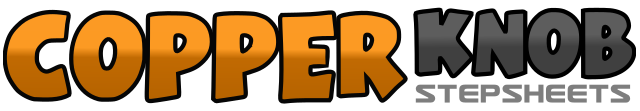 .......Count:16Wall:4Level:High Beginner Rolling Count.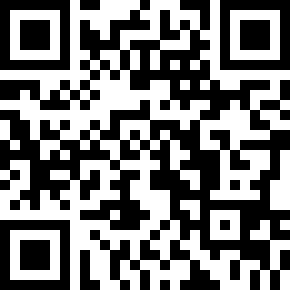 Choreographer:Jun Andrizal (INA) - October 2020Jun Andrizal (INA) - October 2020Jun Andrizal (INA) - October 2020Jun Andrizal (INA) - October 2020Jun Andrizal (INA) - October 2020.Music:We Are the Champions - QueenWe Are the Champions - QueenWe Are the Champions - QueenWe Are the Champions - QueenWe Are the Champions - Queen........1-2-3Rock fwd on R , Recover on L with sway (9.00) , Step R in place with sway4&aStep L fwd , Close R beside L , Step L back5-6Step R back , Step L back7Step R back with 1/4 turn left sweep on Lf8&aStep L back , Close R beside L , Step L fwd (9.00)1-2Step cross R over L with sweap on L , Step cross L over R with sweep on R3&aCross R over L , Step L to side , Recover on R4&aCross L over R , Step R to side , Recover on L5-6Step R fwd , 1/2 Turn left step on L fwd7Step R fwd8&a1/2 Turn left step L fwd , Close R beside L , Step L fwd (9.00)1-2Sway R - L